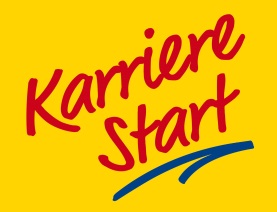 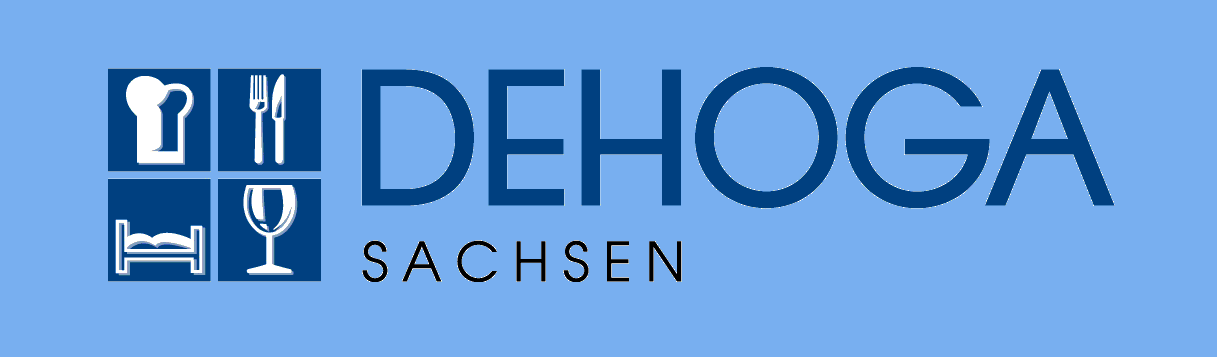 DEHOGA Gemeinschaftsstand sucht Mitstreiter für die 
23. „KarriereStart – Die Bildungs-, Job- und Gründermesse in Sachsen“ 
vom 21. bis 23. Januar 2022 in Dresden  Gemeinschaftsstand des DEHOGA SachsenBereits zum 11 Mal bietet der DEHOGA seinen Mitgliedern die Möglichkeit der Teilnahme 
an der KarriereStart über einen Gemeinschaftsstand.
Wir freuen uns, einen attraktiven neuen Stand in Halle 1 E18 anbieten zu können. 
In Halle 1 befinden sich neben Anbietern aus Hotellerie und Gastronomie, die Industrie- und Handelskammer, Bildungsträger und Großausteller aus Industrie und Handel – Ein Premiumstandort!
Gemeinsam mit dem Stand der Dresdner Hotelkollegen und einigen einzelnen Gastronomiebetrieben, bilden wir nun mit unserem neuen Standort ein attraktives Informationszentrum für unsere Branche. 
Wir sehen uns an diesem Standort nicht nur als Betriebe, die Auszubildende und Mitarbeiter suchen, sondern auch als Chance, Ressentiments gegenüber der Gastronomie und Hotellerie abzubauen und die Freude an der Gastro zu transportieren.
Es besteht die Möglichkeit der aktiven Teilnahme als Mitaussteller. 
Kosten hierfür 990,00 Euro zzgl. Mehrwertsteuer.
Der Terminkalender ist schon voll?! - Wir vertreten Sie mit Ihren Ausbildungsangeboten und Karrieremöglichkeiten als Prospektanschließer. Teilnahme möglich ab 280,00 Euro zzgl. Mehrwertsteuer.

Haben Sie Fragen oder Interesse an einer Teilnahme, dann melden Sie sich bitte unter 
info@saxonia-gastgewerbe.de oder rufen Sie uns an unter 03 51 - 4 28 95 20 oder unsere Kollegin, Katrin Kerpa unter der Rufnummer: 01 74 - 2 44 61 67KarriereStart:
Die Bildungs-, Job- und Gründermesse in Sachsen
„Zukunft selbst gestalten“ – unter diesem Motto findet die 23. KarriereStart vom 29. – 31. Januar 2021 in Dresden statt. 
2020 verzeichnete die KarriereStart - eine der bekanntesten Messen ihrer Art in Deutschland - einen großartigen Erfolg: 
576 Aussteller, 36.000 Besucher an drei Messetagen, 20.000 qm Ausstellungsfläche
Der Zuspruch ausstellender Firmen und Institutionen sowie die hohe Besucherakzeptanz sprechen für die Qualität und den Erfolg der großen Karrieremesse am attraktiven Wirtschafts- und Wissenschaftsstandort Dresden. 
Die KarriereStart vereint die verschiedenen arbeitsmarktrelevanten Themenbereiche unter einem Dach:
Berufsorientierung/Ausbildung, Studium,Bildung international/Auslandsaufenthalte,Weiterbildung/Lebenslanges Lernen,Fachkräfte/Job/Personal, Gründung/Selbstständigkeit
Sie bietet sowohl Schülern und Auszubildenden als auch Berufsstartern, Profis, Quer- und Wiedereinsteigern an drei Tagen vielfältige Gesprächs- und Bewerbungsmöglichkeiten zur beruflichen Planung in jeder Bildungs-, Studien- und Karrierephase.Verbindliche Anmeldung als□	Mitaussteller zum Preis von 990,00 € zzgl. Mehrwertsteuer oder als□	Prospektanschließer zum Preis von 280,00 € zzgl. Mehrwertsteuer________________________________________________________________________________
Teilnehmendes Unternehmen / genaue Bezeichnung für Rechnungslegung________________________________________________________________________________
Straße, PLZ und Ort________________________________________________________________________________
Kontaktperson für Veröffentlichungen / Ansprechpartner HR für Bewerber________________________________________________________________________________
Kontaktdaten für o.g. Ansprechpartner – Mail, Telefon, weitere Kontaktmöglichkeiten________________________________________________________________________________
________________________________________________________________________________
Wir werden am Stand o. g. Ausbildungsberufe/Studiengänge vertreten und vorstellen________________________________________________________________________________
geplante Aktionen am Gemeinschaftsstand – Beispiel – Servietten falten, Warenkunde, Gewürze, Tafel eindecken, Quiz etc.
21.01.2021_________________22.01.2021_________________23.01.2021________________
geplante Standbesetzung an den einzelnen Tagen /max. 2 Personen________________________________________________________________________________
Ansprechpartner und Kontaktdaten für Messeplanung falls abweichend von Kontaktperson HR________________________________________________________________________________
Wir stimmen der Veröffentlichung der Daten zu und fügen der Anmeldung unser Logo zur Verwendung bei______________________________				_______________________________
Datum, Ort								Unterschrift